May 24, 2023	In Re:	R-2022-3034229P-2022-3034264(SEE ATTACHED LIST)Pennsylvania Public Utility Commission et al v. Philadelphia Gas Works

Petition of Philadelphia Gas Works for Approval on Less than Statutory Notice of Tariff Supplement Revising Weather Normalization Adjustment1308(b)CANCELLATION NOTICEThis is to inform you that a hearing on the above-captioned case has been cancelled:Type:		Call-In Telephonic EvidentiaryDate: 		Thursday, May 25, 2023Time:		10:00 A.M.Presiding:	Administrative Law Judge Marta Guhl
Please mark your records accordingly.cc:ALJ GuhlS. MurrayCalendar FileR-2022-3034229 – Pennsylvania Public Utility Commission v. Philadelphia Gas Works 

P-2022-3034264 – Petition of Philadelphia Gas Works for Approval on Less than Statutory Notice of Tariff Supplement Revising Weather Normalization Adjustment 
Updated 02/23/23 KAREN O. MOURY ESQUIRE
DANIEL CLEARFIELD ESQUIRE
DEANNE M O'DELL ESQUIRE
ECKERT SEAMANS CHERIN & MELLOTT LLC
213 MARKET STREET 8TH FL
HARRISBURG PA  17101
717.237.6036
717.571.1420
717.255.3744
kmoury@eckertseamans.com
dclearfield@eckertseamans.com
dodell@eckertseamans.com
Accepts eService
(Counsel for Philadelphia Gas Works)

CRAIG W BERRY ESQUIRE
PHILADELPHIA GAS WORKS
800 W MONTGOMERY AVENUE
PHILADELPHIA PA  19122
215-684-6049
703-895-1396
craig.berry@pgworks.com
Accepts eService

ARON J. BEATTY ESQUIRE
FORUM PLACE
555 WALNUT STREET 5TH FLOOR
HARRISBURG PA  17101
717.783.5048
717.780.4517
abeatty@paoca.org
Accepts eService
(Counsel for Office of Consumer Advocate)SHARON E. WEBB ESQUIRE
FORUM PLACE
555 WALNUT STREET 1ST FLOOR
HARRISBURG PA  17101
717.783.2525
swebb@pa.gov
(Counsel for Office of Small Business Advocate)CARRIE B WRIGHT ESQUIRE
PA PUC BIE
400 NORTH STREET
HARRISBURG PA  17120
717.783.6156
carwright@pa.gov
Accepts eService

JOHN W. SWEET ESQUIRE 
ELIZABETH R. MARX ESQUIRE
RIA M. PEREIRA ESQUIRE
LAUREN N. BERMAN ESQUIRE
118 LOCUST STREET
HARRISBURG PA  17101
717.701.3837
717.236.9486
jsweet@pautilitylawproject.org
emarx@pautilitylawproject.org
rpereira@pautilitylawproject.org
lberman@pautilitylawproject.org
Accepts eService
(Counsel for “CAUSE-PA”)

ROBERT W. BALLENGER ESQUIRE
JOLINE PRICE ESQUIRE
1424 CHESTNUT STREET
PHILADELPHIA PA  19102
215.981.3788
215.981.3756
rballenger@clsphila.org
jprice@clsphila.org
Accepts eService
(Counsel for Community Legal Services, Inc.)

CHARIS MINCAVAGE ESQUIRE
ADEOLU A BAKARE ESQUIRE
MCNEES WALLACE & NURICK LLC
PO BOX 1166
100 PINE STREET
HARRISBURG PA  17108-1166
717.232.8000
cmincavage@mwn.com
abakare@mwn.com
Accepts eService 
(Counsel for “PIGUG”)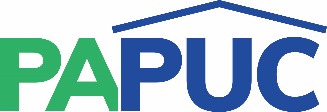 COMMONWEALTH OF PENNSYLVANIAPENNSYLVANIA PUBLIC UTILITY COMMISSIONCOMMONWEALTH KEYSTONE BUILDINGOffice of Administrative Law Judge400 NORTH STREETHARRISBURG, PENNSYLVANIA 17120